  Jennifer Michele 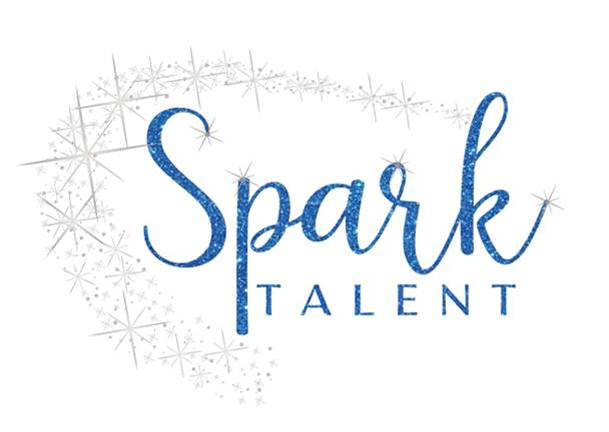 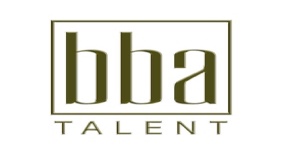 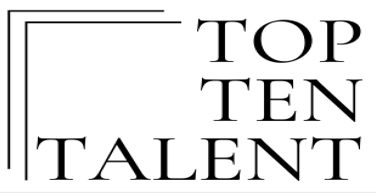 Parents Tel: (424) 421-9311 Jessica (mom)                                                                  Spark talent Theatrical Agent Jillian Jean PH: (805) 712-5022Parents Email: jessicalindseygirl@gmail.com , Laurandewinter@gmail.com                                                   Email jillian@sparktalentagency.com Top Ten Talent Management GinaMarie Birnbaum /Manager                 BBA Talent Commercial, Model/print Denise Barrett/ PH; (818)- 506- 8188Gina Email: Gina@toptentalent.org                                                                                                                                     Email denise@bbatalent.com                                                                  HT: 5’2	                    WT:95 LBS                              EYES:  Hazel                      HAIR: BrownFilm														Joey and Ella Lead                                                Lead                                                         Lionsgate The Mandela Effect (TME) 	                                Lead			                AQTI ProductionsLast Chance		                                Supporting			Star Time EntertainmentDreeam Beyond US   			Lead				Stand Up EntertainmentTelevision/ New Media										   9-1-1                                                                         Co- Star                                                   21 Century Fox Studio’sJust My Luck                                                          Guest Star                                               Concrete Media TVMatty Paz is a Noob			Co-Star	                                               	Dreamworks TvSuper Power Beat Down			Guest Star			 Bat in the Sun ProductionsNinjak vs. the Valiant Universe		Co- Star			                 Valiant EntertainmentTriumph                                                                   Co- Star                                                   Cineplex StudiosCommercial							                     			(List Available upon request)Print							                     		                   	 Aeropostale                                                            Print                                                         2019Justice				                Runway				2018Rue 21  				                Runway				2018Children’s Place			                Instagram Campaign	                2017Justice                                                                    Runway			                2017Theatre								        		                   	     Newsies                                                                  Maria                                                       Tacoma Youth Theatre Monologue Girls                                                    Rebecca                                                  Young Actors SpaceTraining							  	        					      Voice/Dialect Coach                                               Sarah Valentine                                    The voice and Accent coachScene study                                                            John d’aquino                                       Young Actors WorkshopAudition Technique. scene study                         Michelle Ortiz                                         Private lessons onlineImprov                                                                     Second city                                            Second City Hollywood 2019                      Audition technique, Scene Study, Improv  	Mark Daughtery                                     The Actors Collective LA 2018/19Improv, on Camera technique.                        	Mark Daughtery                                     The Actors Collective LA 2017Improv, Scene Study, Imaginative Acting	Melissa Randall		       	321 Acting LA 2016Cold Reading, Script Breakdown		Patrick Day			Young Actors Space LA 2015Comedy and Comedic timing 		Patrick Day			Young Actors Space LA 2014The Power of 3's Comedy                                  	Nora Eckstein                                       	Young Actors Space LA 2013Character Development, Sense Memory             Patrick Day                                           	Young Actors Space LA 2011-2012                                         Skills								                     			 Languages Intermediate DutchGeneral sports, fencing, sword fighting, archerySwimming- FREESTYLE, SWIMMING, GENERAL Dance-   JAZZ, POP, HIP HOPImprovisation- GENERAL, second cityEquestrian – General western www.jennymichele.comIMDB imdb.me/jennifermichele